SLJ + NIT - 25.3.2020Pozdravljeni! Pri NIT in SLJ opazujemo rastlino, zapisujemo, rišemo ali fotografiramo spremembe. Kako vam gre? Upam, da nimate preveč težav in da vas pri tem ne zebe. Brr...Kaj pa opis rastline? Če rastline še niste opisali, vam za pomoč  pošiljam opis rastline, ki jo je včeraj opazovala opazovala učiteljica Andreja iz 5. b (jaz po resnici priznam, da se zadnja dva dneva držim bolj notri, saj sva z Lizo že malo prehlajeni in nama mraz prav ni ne paše).Pri opisu vaše rastline uporabite ključne besede, ki jih najdete v učbeniku ali pri opisu učiteljice Andreje, podatke pa poiščite na spletu, v knjigah…Če te možnosti nimate, preberite opis v U str. 80 in naredite nalogo na str. 81, Glava tuhtaj. Vašo nalogo morate dokončati danes. Če je možno, mi pošljite fotografijo naloge.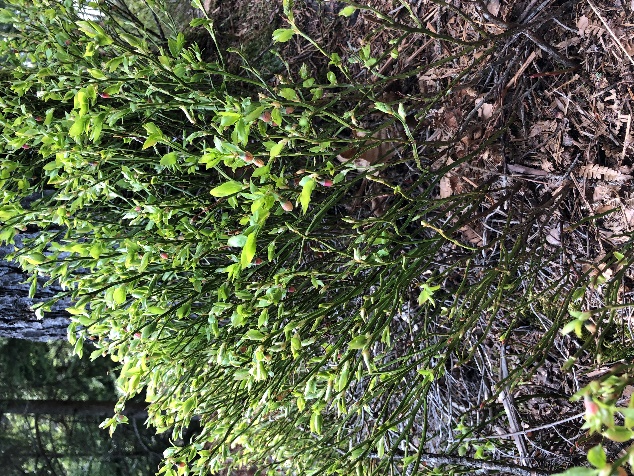 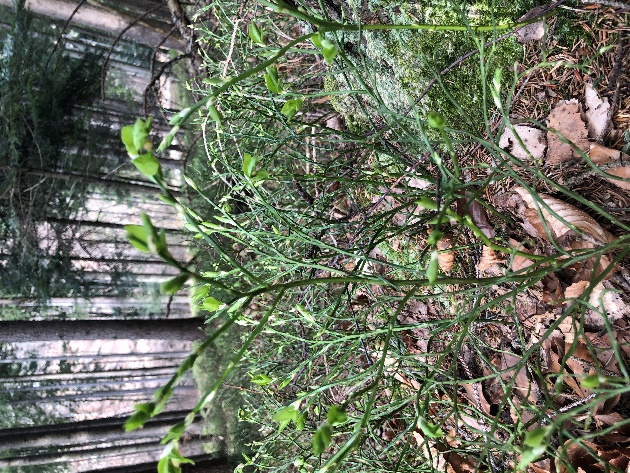 Želim vam uspešno delo.UM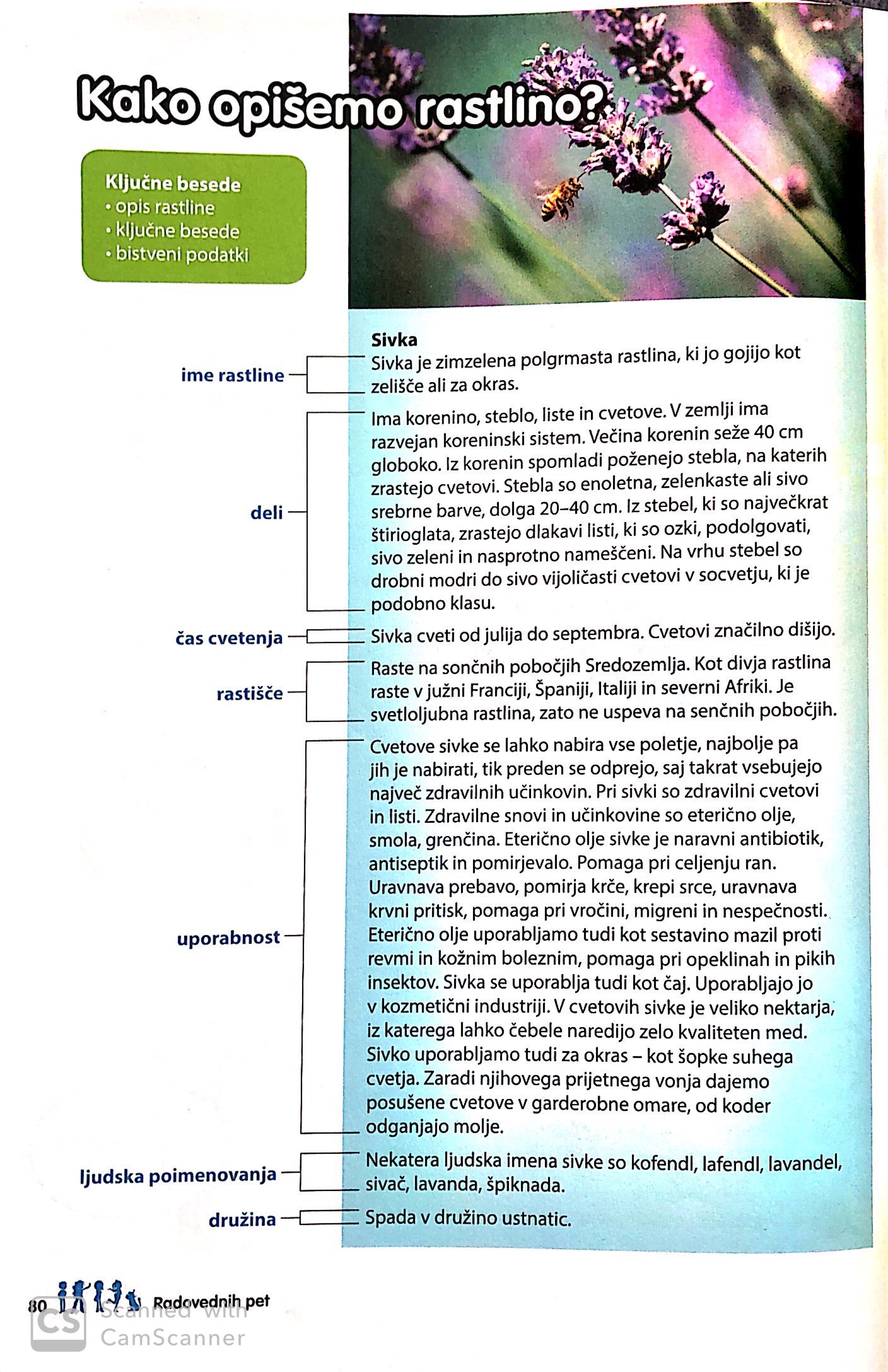 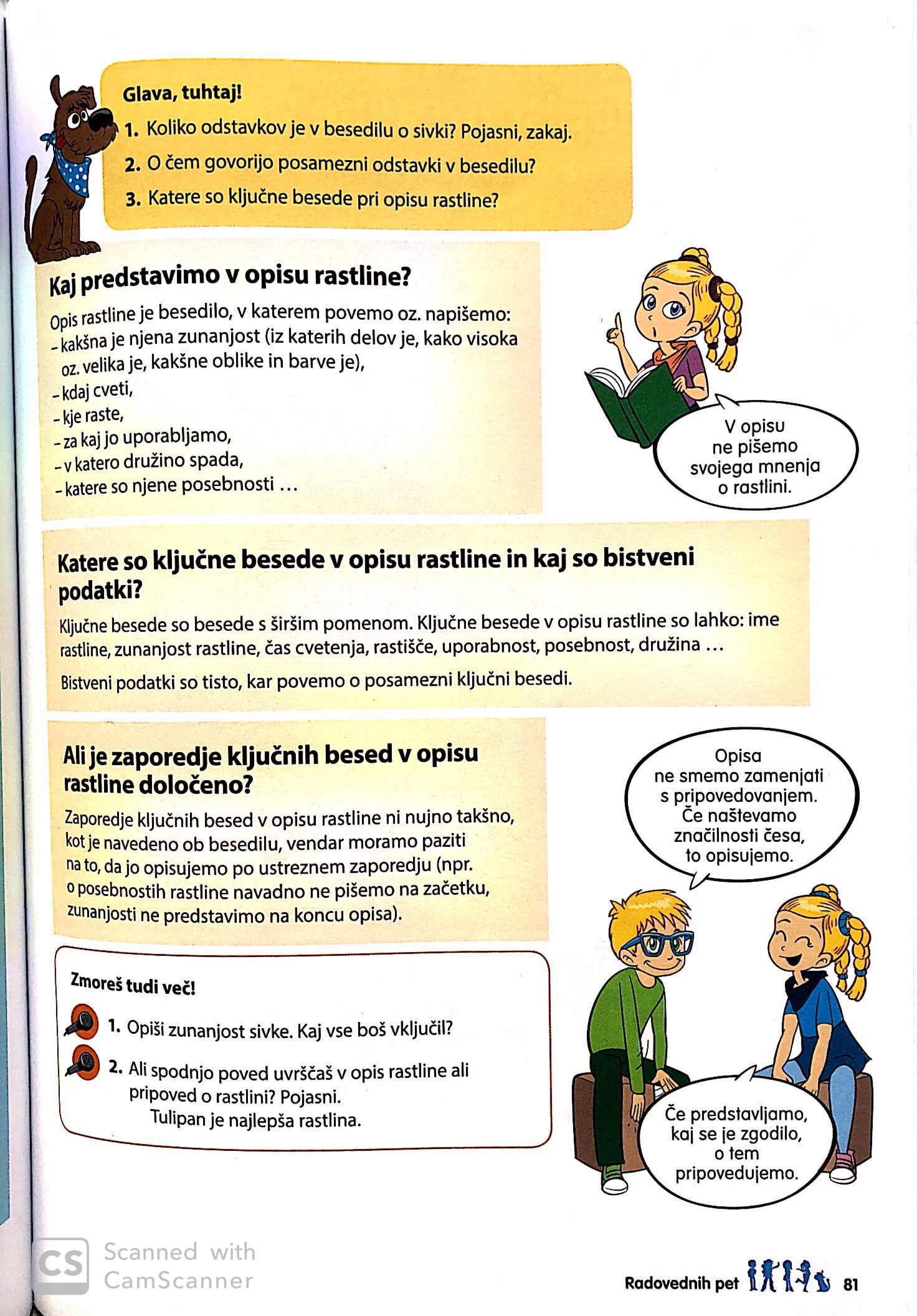 KJUČNE BESEDEBISTVENI PODATKIIme rastlineborovnicaDeli rastlinemočno razvejan grm (do 40 cm)listi dolgi do 2,5 cm, okroglo jajčasti, drobno narezan rob, na vrhu zašiljeni in imajo kratek peceljdrobni, zelenkasti cvetovi, 5 venčnih listov plodovi so okrogle oblike, temnomodre barve, veliki od 5 do 8 mm, užitni, kiselkasto-sladkega okusa, dozorijo v juniju in julijuČas cvetenjaod maja do junijaRastiščegozdovi in planjave srednje in severne Evropeskoraj povsod po Slovenijikot podrast v vlažnih, hribovskih in gorskih  gozdovihtudi na posekah, jasah, kadar je v tleh dovolj vlagedo 2000m nadmorske višineUporabnostsveži plodovi v prehrani (kot sadje, sok)posušeni plodovi (čaj proti driski, prebavnim težavam)izvlečki plodov ( za vnetja v ustih in žrelu)Druga poimenovanjaznanstveno ime Vaccinum myrtillusnavadna borovnicagozdna borovnicačrnicaDružina, v katero spadavresovke (ericaceae)